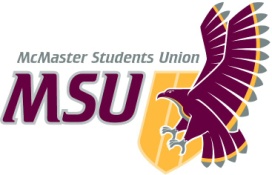 2020-2021 Executive Board MeetingTopic:			Executive Board Meeting 20-27Date & Time:		Thursday, March 11, 2021			9:30 a.m.Place:			Remote, Microsoft TeamsMotions5.	Moved by Noble, seconded by _____ that Executive Board approves the report completed by the Space Allocation & Audit Committee, as circulated.6.	Moved by ____, seconded by _____ that the Executive Board ratify the results of the following pass-around motions:Moved by Noble, seconded by Da-Ré that Executive Board reject the proposed recommendations 1-3 from the Service Review conducted by the Services Standing Committee of the Student Representative Assembly, as circulated.In Favour: 5 Opposed: 0 Abstentions: 4Motion PassesMoved by Noble, seconded by Da-Ré that Executive Board approve the implementation of Macademics's Structural Proposal #1, as circulated. In Favour: 7 Opposed: 0 Abstentions: 2Motion PassesItems:Adopt AgendaAdopt Minutes EB 20-26Maroons ReportHemantika MaheshSHEC ReportSydney CummingSpace Audit Committee ReportNobleRatify Pass-Around MotionsNobleClosed SessionNobleObjectivesAdopt AgendaAdopt MinutesReportReportApprovalApprovalApprovalProvide Information & Answer QuestionsUnfinished/Other BusinessTime of Next Meeting and Motion to Adjourn